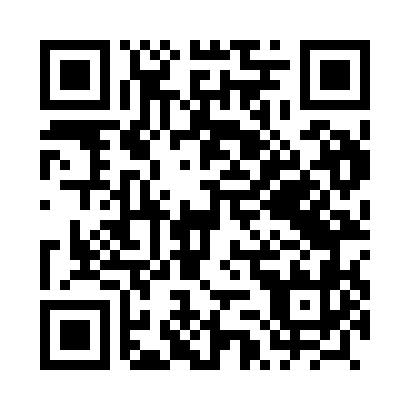 Prayer times for Jastrzebnik, PolandMon 1 Apr 2024 - Tue 30 Apr 2024High Latitude Method: Angle Based RulePrayer Calculation Method: Muslim World LeagueAsar Calculation Method: HanafiPrayer times provided by https://www.salahtimes.comDateDayFajrSunriseDhuhrAsrMaghribIsha1Mon4:116:1112:415:087:129:052Tue4:086:0912:415:097:139:073Wed4:056:0712:405:107:159:094Thu4:026:0412:405:117:179:115Fri3:596:0212:405:137:189:146Sat3:566:0012:395:147:209:167Sun3:535:5712:395:157:229:188Mon3:505:5512:395:167:249:219Tue3:475:5312:395:187:259:2310Wed3:445:5112:385:197:279:2611Thu3:415:4812:385:207:299:2812Fri3:385:4612:385:217:309:3113Sat3:355:4412:385:227:329:3314Sun3:315:4212:375:237:349:3615Mon3:285:4012:375:257:369:3816Tue3:255:3712:375:267:379:4117Wed3:225:3512:375:277:399:4418Thu3:195:3312:365:287:419:4619Fri3:155:3112:365:297:429:4920Sat3:125:2912:365:307:449:5221Sun3:095:2712:365:317:469:5522Mon3:055:2512:365:327:479:5723Tue3:025:2312:355:337:4910:0024Wed2:585:2012:355:357:5110:0325Thu2:555:1812:355:367:5310:0626Fri2:515:1612:355:377:5410:0927Sat2:485:1412:355:387:5610:1228Sun2:445:1212:355:397:5810:1529Mon2:405:1012:345:407:5910:1830Tue2:375:0912:345:418:0110:22